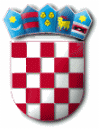         REPUBLIKA HRVATSKAPRIMORSKO-GORANSKA ŽUPANIJA          OPĆINA MRKOPALJ          OPĆINSKO VIJEĆEKLASA:   021-05/19-01/14URBROJ: 2112-05-01-19-1MRKOPALJ, 23. srpnja 2019.ČLANOVIMA OPĆINSKOG VIJEĆASVIMANa temelju članka 32. Poslovnika Općinskog vijeća Općine Mrkopalj (Službene novine PGŽ broj  3/10, 19/13, 15/18), sazivam 14. sjednicu Općinskog vijeća Općine Mrkopalj, koja će se održati u  Vijećnici Općine Mrkopalj , dana  29.07. 2019. godine u 19,00 sati.Predlaže se sljedećiDNEVNI RED:Usvajanje zapisnika sa 13. sjednice Općinskog vijećaPrijedlog Izmjena  Odluke o načinu pružanja javne usluge prikupljanja miješanog komunalnog otpada i biorazgradivog komunalnog otpadaPrijedlog I. Izmjena  i dopuna Proračuna Općine Mrkopalj za 2019. godinuPrijedlog Odluke  o davanju suglasnosti  za sklapanje Ugovora o izvođenju radova na uređenju sportskog igrališta u Mrkoplju Prijedlog izmjena  Odluke o nerazvrstanim cestama na području Općine Mrkopalj Prijedlog izmjena i dopuna Odluke o socijalnoj skrbiPrijedlog Odluke  o davanju suglasnosti za provedbu ulaganja za investiciju: Uređenje javne površine – za prijavu na natječaj LAG-a Gorski kotar  Mjera 7.4.1.Vijećnička pitanjaOPĆINSKO VIJEĆE OPĆINE MRKOPALJ          PREDSJEDNIK   ZVONKO MATKOVIĆ, v.r.